RDA COUNTY CHAIR CHECKLIST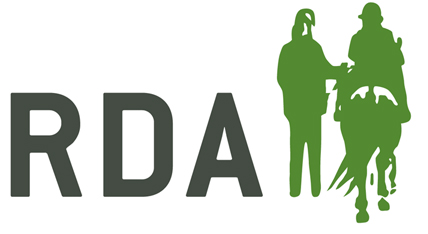 DUTY OF CARE AND WELFAREGROUP GOVERNANCECriteriaCriteriaSupport AvailableSafe EnvironmentThe RDA Group has policies and procedures to ensure that all activities take place in a safe environment which complies with legal requirementsThe RDA Group has policies and procedures to ensure that all activities take place in a safe environment which complies with legal requirementsThe group has a health and safety policy and can evidence how this is put into practiceThe group has a health and safety policy and can evidence how this is put into practiceHealth and safety policy MyRDA websiteThere is a completed risk assessment for the venue, updated at least annuallyThere is a completed risk assessment for the venue, updated at least annuallyRisk assessment templates Volunteer Basic Training Record Cards (Green Cards) are completed for all volunteers who are active within group sessions (including A4 record cards for parents and carers)Volunteer Basic Training Record Cards (Green Cards) are completed for all volunteers who are active within group sessions (including A4 record cards for parents and carers)Green Cards available from RDA Group Orders website.All RDA Coaches have completed reviews as per their required review period and have up to date safeguarding training; ensuring sessions are only run by coaches within review dateAll RDA Coaches have completed reviews as per their required review period and have up to date safeguarding training; ensuring sessions are only run by coaches within review dateRDA County CoachIncident reporting procedures can be demonstrated – with incident / accident book readily available.Incident reporting procedures can be demonstrated – with incident / accident book readily available.Health and safety policy
MyRDA websiteThere is access to first aid equipment and appropriate volunteers / staff trained in first aidThere is access to first aid equipment and appropriate volunteers / staff trained in first aidFirst Aid policy, Medi-K
MyRDA website SafeguardingThe RDA group has policies and procedures in place to ensure the safeguarding and welfare of all individuals involvedThe RDA group has policies and procedures in place to ensure the safeguarding and welfare of all individuals involvedThe group has a safeguarding policy which is in line with RDA UK’s requirementsThe group has a safeguarding policy which is in line with RDA UK’s requirementsSafeguarding policy statements on MyRDA websiteThere is a designated safeguarding officer for the groupThere is a designated safeguarding officer for the groupResources available on MyRDA websiteThere are safe recruitment processes including volunteer application forms, the collection of two references and disclosure checks at the appropriate level for those who require them.There are safe recruitment processes including volunteer application forms, the collection of two references and disclosure checks at the appropriate level for those who require them.Volunteer application forms and reference templates
Disclosure Check Pr The group has robust responding and reporting procedures for indicators or allegations of abuse or poor practiceThe group has robust responding and reporting procedures for indicators or allegations of abuse or poor practiceRDA reporting flow chart and pocket guide to safeguarding
Safeguarding Officers and coaches have attended a recognised face to face safeguarding workshop with refresher training taken every three years (refresher training may be alternated online and face to face)Safeguarding Officers and coaches have attended a recognised face to face safeguarding workshop with refresher training taken every three years (refresher training may be alternated online and face to face)RDA safeguarding training and RDA e-learning, other providers can be usedData ProtectionThe group has procedures in place to ensure that data is processed and stored in line with General Data Protection Regulations (GDPR)The group has procedures in place to ensure that data is processed and stored in line with General Data Protection Regulations (GDPR)The group has a GDPR Policy and Privacy Statement available to all interested partiesThe group has a GDPR Policy and Privacy Statement available to all interested partiesGDPR Policy and Privacy Statement templates on MyRDA websiteAll participant and volunteer forms are completed and retained in line with RDA retention policyAll participant and volunteer forms are completed and retained in line with RDA retention policyGDPR PolicyEquine WelfareThe RDA group has a policy in place to ensure the safeguarding and welfare of all equines involvedThe RDA group has a policy in place to ensure the safeguarding and welfare of all equines involvedThe group has an equine welfare policy which is in line with RDA UK’s requirementsThe group has an equine welfare policy which is in line with RDA UK’s requirementsEquine welfare policy
MyRDA WebsiteCriteriaCriteriaSupport AvailableGovernanceThe group has governing documents and required governance processes in placeThe group has governing documents and required governance processes in placeTrustees have all seen and are aware of the group constitution which is in line with RDA UK requirements.Trustees have all seen and are aware of the group constitution which is in line with RDA UK requirements.RDA Template Constitution, The Essentials of RDA MembershipThere is a defined membership and clear record of the groups’ current membersThere is a defined membership and clear record of the groups’ current membersIntroduction to RDA Governance Training,The Essentials of RDA MembershipAn AGM is held to which members are invited and where trustees are elected and retired as per the group constitution, and where accounts are presented to membersAn AGM is held to which members are invited and where trustees are elected and retired as per the group constitution, and where accounts are presented to membersIntroduction to RDA Governance Training,The Essentials of RDA MembershipTrusteesThe Group has the required number of trustees and officersThe Group has the required number of trustees and officersThe group is governed by a group of trustees (min 3 to max 11) who meet regularly with decision making recorded in minutesThe group is governed by a group of trustees (min 3 to max 11) who meet regularly with decision making recorded in minutesIntroduction to RDA Governance Training,Group constitutionThe roles of Chair, Secretary and Treasurer are occupiedThe roles of Chair, Secretary and Treasurer are occupiedIntroduction to RDA Governance Training,Group constitutionTrustees have all completed volunteer application forms, provided references and signed Trustee Acceptance and Conflict of Interest Forms.Trustees have all completed volunteer application forms, provided references and signed Trustee Acceptance and Conflict of Interest Forms.Introduction to RDA Governance Training,Conflicts of interest are recognised and are managed effectivelyConflicts of interest are recognised and are managed effectivelyConflict of Interest FormIntroduction to RDA Governance Training,Financial MgtThere are procedures in place which ensure sound financial managementThere are procedures in place which ensure sound financial managementThe group has a bank account with at least two signatoriesThe group has a bank account with at least two signatoriesAnnual accounts are prepared and are reviewed independently where requiredAnnual accounts are prepared and are reviewed independently where requiredThe Essentials of RDA MembershipEmployment PracticesThe group meets legal obligations if employing staff or contracting self-employed staffThe group meets legal obligations if employing staff or contracting self-employed staffWhere staff are employed the group can demonstrate their employment practices including: contracts for staff, payroll, pensions arrangements, holiday entitlement, an employee handbook and that all staff have line management.Where staff are employed the group can demonstrate their employment practices including: contracts for staff, payroll, pensions arrangements, holiday entitlement, an employee handbook and that all staff have line management.Director of Operations RDA National Office, HR ConsultantWhere staff are employed the group has an agreed method for obtaining professional advice on HRWhere staff are employed the group has an agreed method for obtaining professional advice on HRDirector of Operations RDA National OfficeWhere a group is contracting staff who are self-employed there is a service agreement in place and invoices are produced.Where a group is contracting staff who are self-employed there is a service agreement in place and invoices are produced.Director of Operations RDA National Office, HR Consultant